新 书 推 荐中文书名：《无人知晓》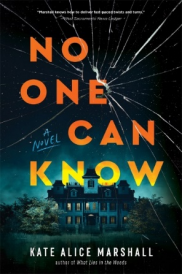 英文书名：NO ONE CAN KNOW作    者：Kate Alice Marshall出 版 社：Flatiron Books/St. Martin’s Press代理公司：ANA/Conor页    数：336页出版时间：2024年1月代理地区：中国大陆、台湾审读资料：电子稿类    型：惊悚悬疑版权已授：捷克、荷兰、波兰、罗马尼亚、土耳其·《今日美国》畅销榜#68（2024年2月第一周）·《书架意识》1月18日专栏：Shelf Awareness for Thursday, January 18, 2024 | Shelf Awareness (shelf-awareness.com)·《图书馆期刊》RUSA图书与媒体奖入围：RUSA Book and Media Awards Are Announced | Book Pulse | Library Journal·CrimeReads本周10本新书推荐：10 New Books Coming Out This Week ‹ CrimeReads内容简介：《林中之事》（What Lies in the Woods）的作者带着一本关于三姐妹、两起谋杀案、无数秘密的新作回归！艾玛未向丈夫透露太多过去。他知道艾玛的父母已去世，艾玛多年未和姐妹交流。之后夫妻付不起公寓租金，丈夫失业，就在银行账户出现赤字时，艾玛发现自己怀孕了。这时艾玛承认她还有一笔资产：父母的房子。她和疏远的姐妹共同拥有这套房。两人不能卖房，但能住进去。然而回家意味着艾玛被迫得向丈夫透露秘密：这套房不是破旧的农舍，而是庄严的豪宅，她的父母就在那里去世。但他们实际是被谋杀。有些人称艾玛是凶手。艾玛和姐妹从未谈论过那天晚上到底发生了什么。如今，她回到家，也许会把姐妹招回来，会暴露这个家和小镇的秘密。很多人想保守秘密。当艾玛努力重新联络原生家庭，团结新家时，她开始意识到，这些年的缄默再次让大家陷入危险。作者简介：凯特·爱丽丝·马歇尔（Kate Alice Marshall）创作过六部青少年小说，包括《我还活着》（I Am Still Alive）、《消失的规则》（Rules for Vanishing）、《我们最后的回声》（Our Last Echoes）、《伊甸园艾尔德的秘密》（Secrets of Eden Eld）中年级系列。她以凯瑟琳·金梅尔（Kathleen Kimmel）为笔名，创作了两部历史浪漫小说。著有两部悬疑小说《林中之事》（What Lies in the Woods）、《无人知晓》（No One Can Know）。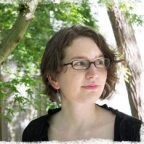 她现在与丈夫、两名孩子、一只名叫冯内古特的狗住在西雅图郊外。媒体评价：“一部推进性强、错综复杂、精心策划的心理惊悚小说……马歇尔熟练地揭露了大量真相，描写暴力场景，不断加剧紧张感，同时保持故事的流畅性。在这部聚焦群居的惊悚小说中，家庭关系证明，家人之间互相伤害，互相成长。——《柯克斯》星级书评“情结驱动式悬疑心理剧……马歇尔干练地将过去和现在的时间线交织在一起，三姐妹之间交替的视角为已知信息提供新线索。甚至题材老手也很难找出罪魁祸首。巧妙的误导和迫切的阴谋肯定能使这本书大获成功。”——《出版者周刊》感谢您的阅读！请将反馈信息发至：版权负责人Email：Rights@nurnberg.com.cn安德鲁·纳伯格联合国际有限公司北京代表处北京市海淀区中关村大街甲59号中国人民大学文化大厦1705室, 邮编：100872电话：010-82504106, 传真：010-82504200公司网址：http://www.nurnberg.com.cn书目下载：http://www.nurnberg.com.cn/booklist_zh/list.aspx书讯浏览：http://www.nurnberg.com.cn/book/book.aspx视频推荐：http://www.nurnberg.com.cn/video/video.aspx豆瓣小站：http://site.douban.com/110577/新浪微博：安德鲁纳伯格公司的微博_微博 (weibo.com)微信订阅号：ANABJ2002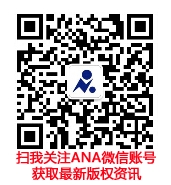 